AP Calculus BC70 Total PointsTaylor and Maclaurin Series AssessmentName _____________________________________________________________________ Date ____________________Directions:  Read each question carefully and show all work.1)  Suppose that  is a function which has continuous derivatives, and that       .Write the third-degree Taylor polynomial for  about .                            (5points)Use the polynomial you found in part (a) to approximate .                     (5points)2)  Let .     a)  Find the first three non-zero terms in the Maclaurin series expansion of   (5points)     b)  Using the expansion found in part (a) compute:                       (5points)3)  a)  Write the Taylor series expansion about  for .  Include an                expression for the general term.                                                                                (5points)      b)  For what values of  does the series in part (a) converge?                                (5points)      c)  Estimate the error in evaluating  by using only the first five nonzero terms of             the series in part (a).  Justify your answer.                                                              (3points)4)  Find the first four nonzero terms and then general term for the Maclaurin series            .                                                                                                                               (7points)5)  a)  Find the first four nonzero terms of the Maclaurin series .         (5points)      b)  Use the first three nonzero terms of the Maclaurin series found in part (a) to find             the value of .                                                                                                          (5points)6.  Consider the power series      a)  Write the function that gives the Taylor series expansion shown above.       (5points)     b)  For what values of  does the series converge?  Justify your answer.             (5points)7.  a)  Suppose a function  is approximated with a fourth-degree Taylor polynomial about            .  If the maximum value of the fifth derivative between  is 0.01,             that is , then find the maximum error incurred using the             approximation to compute f(3).                                                                                  (4points) Suppose .  Use your answer to (a) to find an interval in which                must reside.                                                                                                                     (4points)       c)  Could ?  Why or why not?                                                                   (2points)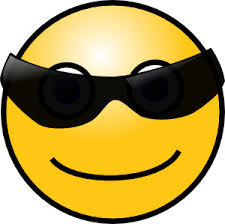 